				        Bewandert. Begeistert. Bewährt.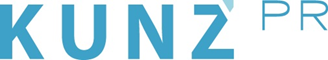 Kurz notiert18. November 2019Schwarz geräumt, weiß gesäumt: Winterfreuden auf der Felbertauernstraße in Osttirol(Felbertauernstraße) Sie ist sicher, schwarz geräumt und 24 Stunden offen – die Felbertauernstraße zwischen Mittersill und Matrei in Osttirol. Im Gegensatz zu anderen Bergstraßen bleibt die kürzeste Verbindung über den Alpenhauptkamm in den Süden im Winter geöffnet. So ist die 36 Kilometer lange Panoramastraße auch in der kalten Jahreszeit der schönste Weg Richtung Osttirol, Kärnten und Italien. Und von etwaigen Fahrverboten in Österreich nicht betroffen. Wer die Anreise als ersten Urlaubstag nutzen will, der kauft sich statt der einfachen Fahrt für 11 Euro gleich die Felbertauern-Winterzauberkarte für 16,50 Euro. So kommen zum Tages-Mautpass zahlreiche Wintererlebnisse zum Vorzugspreis dazu – von Skifahren über Bogenschießen bis Reiten und Biathlon. Insgesamt 19 Partner machen bei der Aktion mit. www.felbertauernstrasse.atHinweis: Langfassung des Textes und weitere Fotos werden am 25. November versendet.